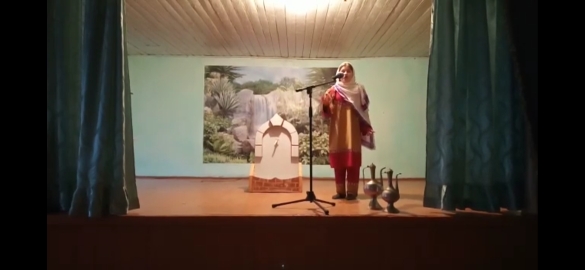 Изагахмаева Патимат , ученица 7 класса ГКОУ РД «Дарада-Мурадинский лицей Гергебильского района» признана абсолютным победителем во II-ом Международном образовательном конкурсе «Язык предков» в номинации «Читаю о Родине».                                                                  Язык: аварский.                                                                                        Куратор: Махова И.А.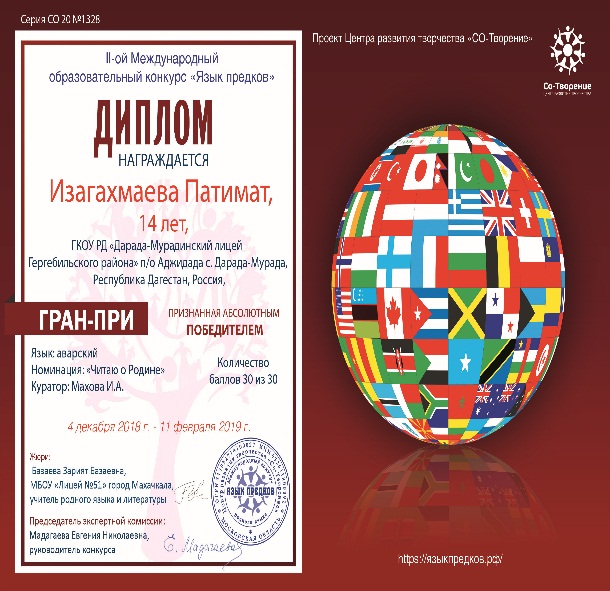 